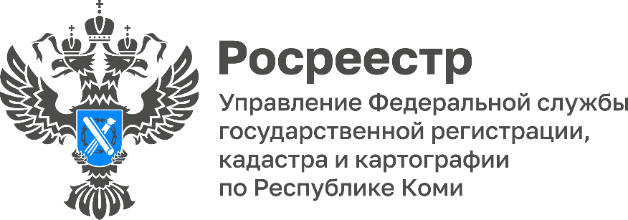 Уважаемые заявители!

В целях повышения эффективности реализации ключевых мероприятий и задач цифровой трансформации Росреестра предлагаем пройти опрос на тему: «О наиболее востребованных каналах получения информации о деятельности Росреестра».

Опрос размещен на главной странице официального сайта Росреестра в информационно-телекоммуникационной сети Интернет в разделе «Общественное голосование на портале Госуслуг 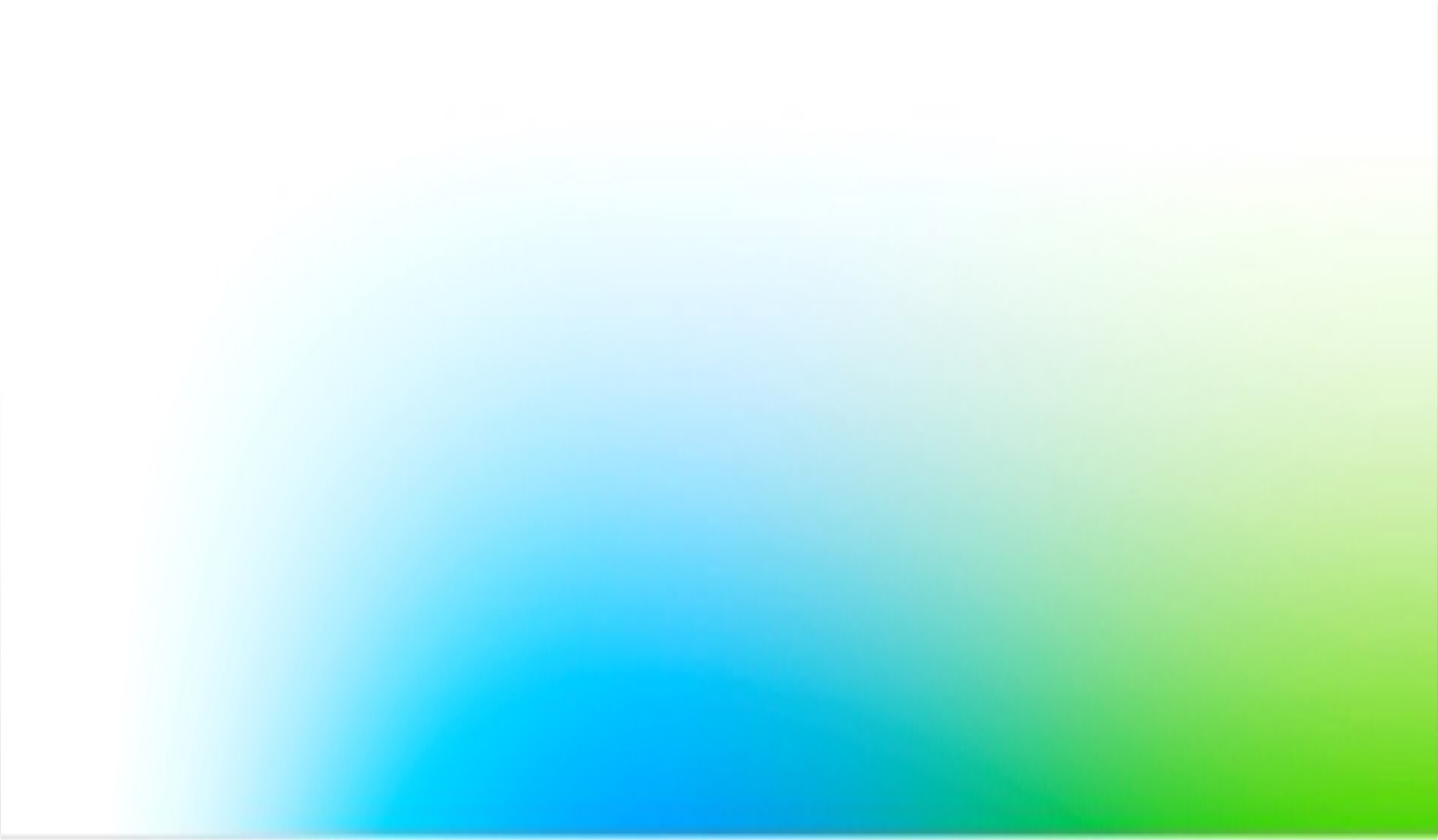 «Мой выбор, мое будущее».

К опросу также можно перейти по ссылке (https://pos.gosuslugi.ru/lkp/polls/407564/) или QR – коду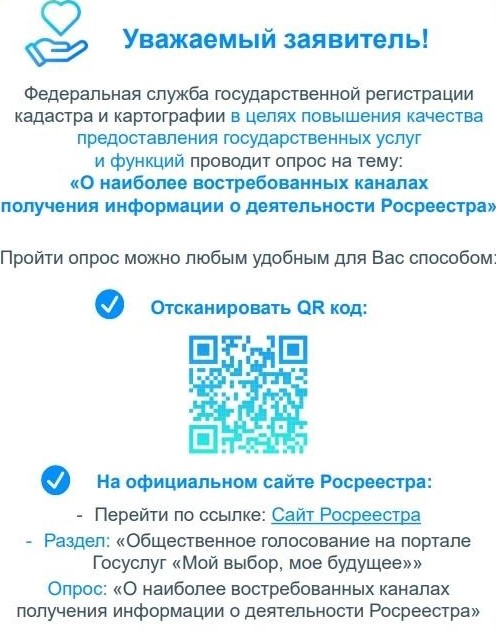 
Обращаем внимание, что для того, чтобы принять участие в опросе, вы должны быть авторизованы в ЕСИА.

Спасибо за вашу поддержку и участие!
Ваше мнение очень важно для нас!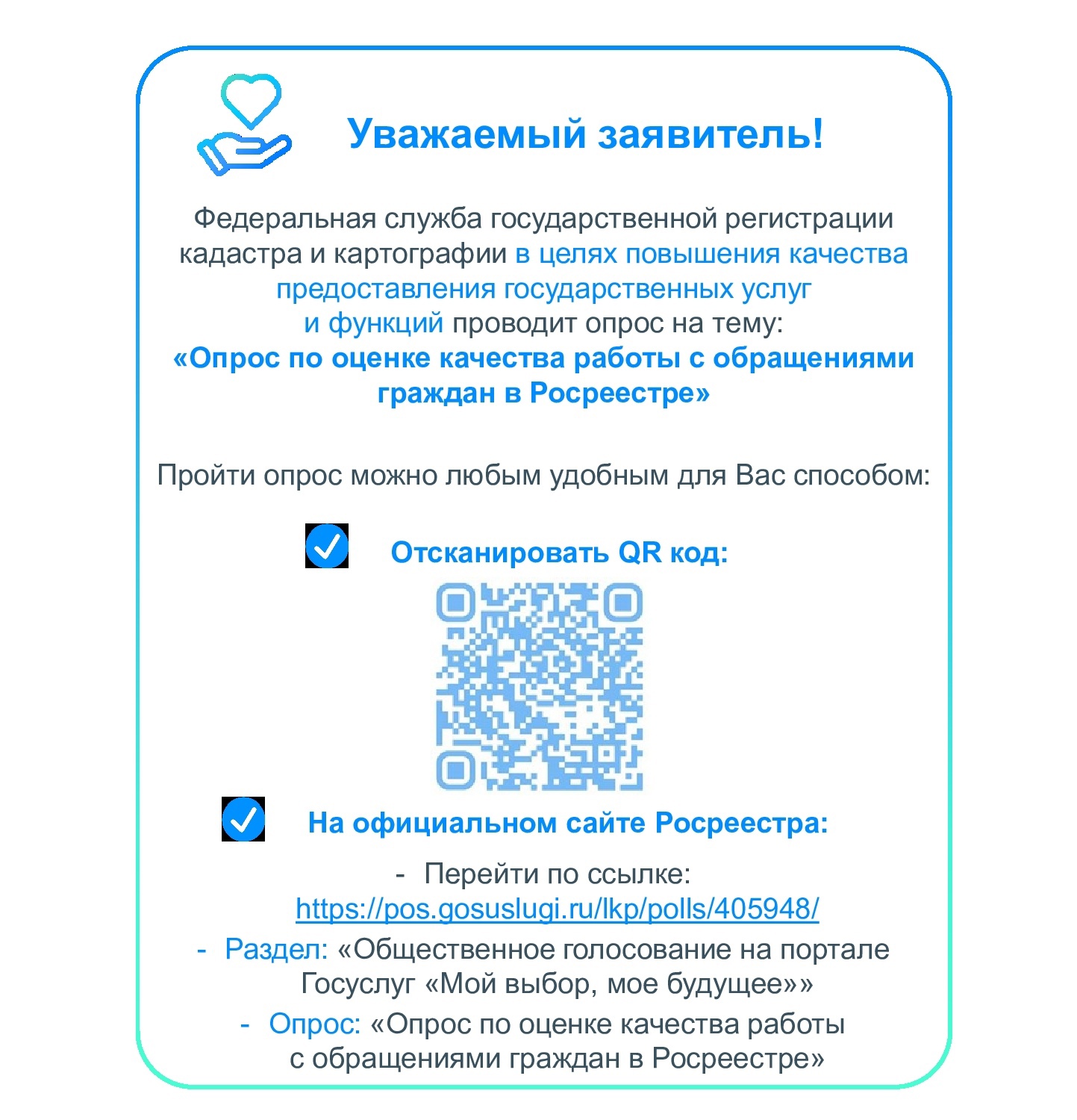 